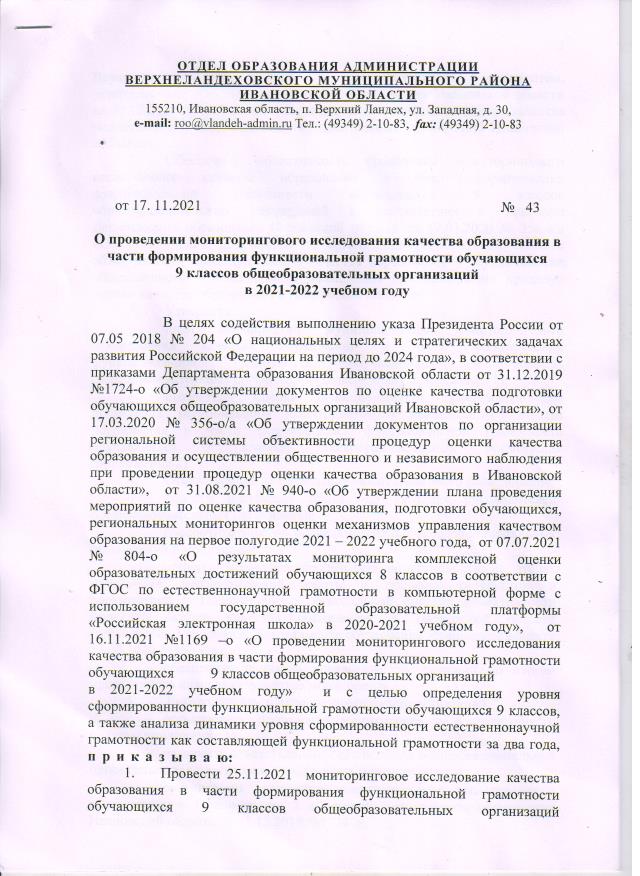 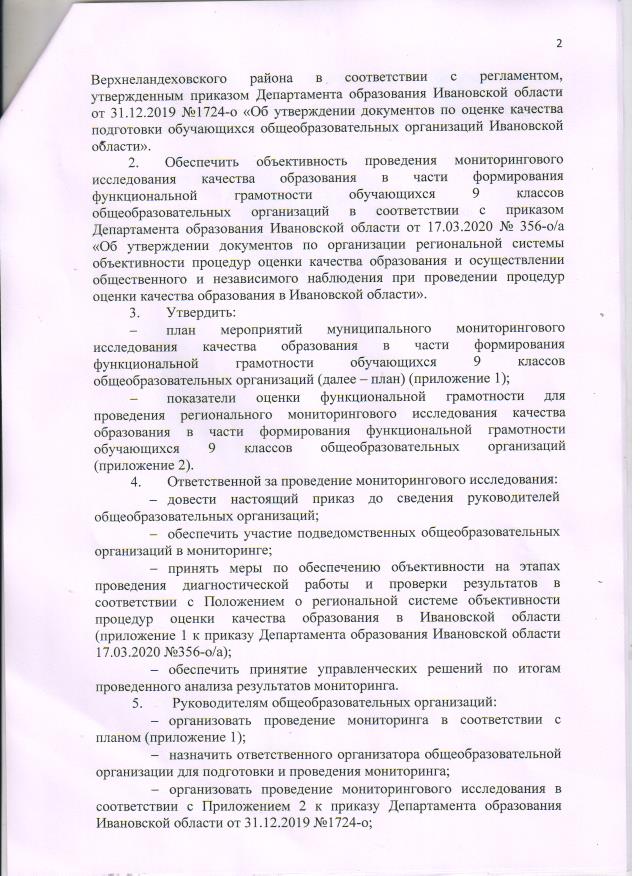 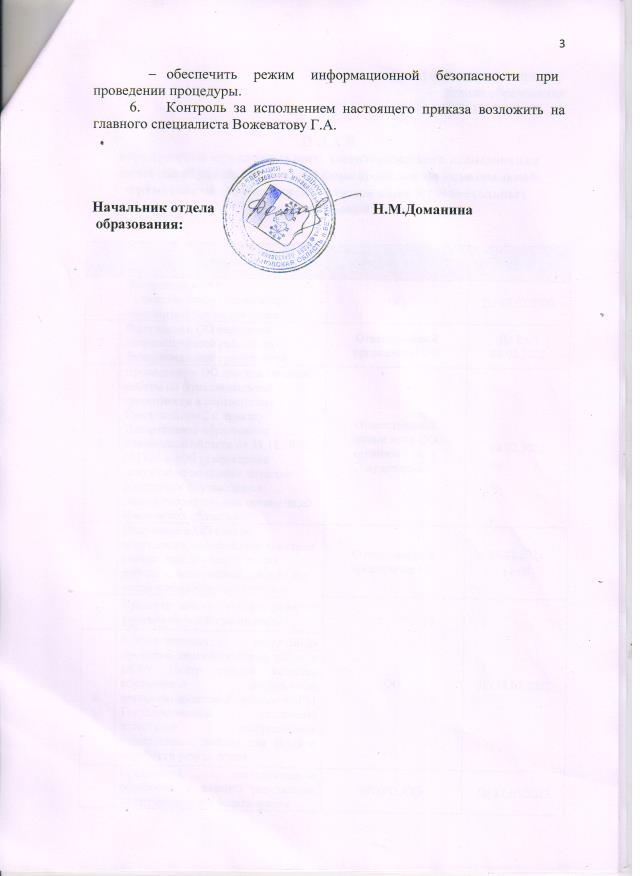 Приложение 1 к приказу       отдела образованияот 17. 11. 2021  №  43П Л А Н мероприятий муниципального  мониторингового исследования качества образования в части формирования функциональной грамотности обучающихся 9 классов общеобразовательных организаций№ п/пМероприятиеИсполнительСрок1.Назначение в ОО:- ответственного организатора;- организаторов в аудиторииООДо 07.02.20222.Получение в ОО вариантов диагностической работы по функциональной грамотностиОтветственный организатор ООДо 8:0008.02.20223.Проведение в ОО диагностической работы по функциональной грамотности в соответствии с Приложением 2 к приказу Департамента образования Ивановской области от 31.12.2019 №1724-о «Об утверждении документов по оценке качества подготовки обучающихся общеобразовательных организаций Ивановской области»Ответственный организатор ОО, организаторы в аудитории08.02.20224.Получение в ОО пакета документов, содержащего критерии оценивания диагностической работы и электронный шаблон для ввода и обработки результатовОтветственный организатор ОО08.02.202214:005.Проверка диагностических работ по функциональной грамотностиООДо 18.02.20226.Предоставление результатов проверки диагностических работ в ОГБУ Центр оценки качества образования посредством автоматизированной системы «АРМ Государственная (итоговая) аттестация выпускников» (электронный шаблон для ввода и обработки результатов)ООДо 18.02.20227.Проведение статистической обработки и анализа результатов мониторингового исследованияМОУО, ООДо 21.03.20228.Принятие управленческих решений по полученным результатам МОУО, ООДо 01.04.2022Приложение 2 к приказу отдела образованияот  17.11.2021  №  43П О К А З А Т Е Л И   О Ц Е Н К Ифункциональной грамотности для проведения регионального мониторингового исследования качества образования в части формирования функциональной грамотности обучающихся9 классов общеобразовательных организаций№ п/пНаименование показателяФормула расчета показателяЕдиница измерения1. Доля обучающихся, в отношении которых проводилась оценка функциональной грамотности, от общего количества обучающихся в параллелиОтношение обучающихся, в отношении которых проводилась оценка функциональной грамотности, от общего количества обучающихся в параллели%2.Доля обучающихся, успешно справившихся с заданиямипо каждому направлению функциональной грамотности, от общего количества обучающихся, в отношении которых проводилась оценкаОтношение количества участников, достигших среднего, повышенного и высокого уровней естественнонаучной/ математической/читательской/финансовой грамотности как составляющей функциональной грамотности, к общему числу участников диагностической работы, выраженный в процентах%3.Доля обучающихся, успешно справившихся с заданиями по функциональной грамотности, от общего количества обучающихся, в отношении которых проводилась оценка функциональной грамотностиОтношение количества участников, достигших среднего, повышенного и высокого уровней функциональной грамотности, к общему числу участников диагностической работы, выраженный в процентах%4.Уровень сформированности направления функциональной грамотности: естественнонаучной;математической;читательской;финансовойОтношение количества участников, достигших соответствующего уровня сформированности естественнонаучной/ математической/читательской/финансовой грамотности как составляющей функциональной грамотности к общему числу участников диагностической работы, выраженный в процентах.(соответствие баллов уровням сформированности естественнонаучной/ математической/читательской/финансовой грамотности как составляющей функциональной грамотности определено спецификацией):4.Уровень сформированности направления функциональной грамотности: естественнонаучной;математической;читательской;финансовойНедостаточный %4.Уровень сформированности направления функциональной грамотности: естественнонаучной;математической;читательской;финансовойНизкий%4.Уровень сформированности направления функциональной грамотности: естественнонаучной;математической;читательской;финансовойСредний%4.Уровень сформированности направления функциональной грамотности: естественнонаучной;математической;читательской;финансовойПовышенный%4.Уровень сформированности направления функциональной грамотности: естественнонаучной;математической;читательской;финансовойВысокий%5.Уровень сформированности функциональной грамотностиОтношение количества участников, достигших соответствующего уровня сформированности функциональной грамотности к общему числу участников диагностической работы, выраженный в процентах.(соответствие баллов уровням сформированности функциональной грамотности определено спецификацией):5.Уровень сформированности функциональной грамотностиНедостаточный %5.Уровень сформированности функциональной грамотностиНизкий%5.Уровень сформированности функциональной грамотностиСредний%5.Уровень сформированности функциональной грамотностиПовышенный%5.Уровень сформированности функциональной грамотностиВысокий%6.Успешность выполнения работыОбщий балл за выполнение всей работы, равный отношению баллов, полученных учащимся за выполнение заданий диагностической работы, к максимальному баллу, который можно было получить за выполнение всех заданий, выраженный в процентах%